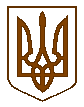 БУЧАНСЬКИЙ  МІСЬКИЙ   ГОЛОВАР О З П О Р Я Д Ж Е Н Н Я«29»  січня 2018р. 									№24Про організацію проведення звітуБучанського  міського головиперед територіальною громадою містаНа виконання п.6 та п.7 ст.42 Закону України «Про місцеве самоврядування в Україні» та з метою звітування Бучанського міського голови про свою роботу протягом 2017 року на відкритій зустрічі з громадянами  РОЗПОРЯДЖАЮСЬ:Провести 24 лютого 2018 о 12:00 год. у приміщенні кінотеатру «Акваріус» (вул.Героїв Майдану, 12) звіт Бучанського міського голови про проведену роботу протягом 2017 року.Керівникам структурних підрозділів Бучанської міської ради до 06 лютого 2018 року надати в організаційно-контрольний відділ (електронною поштою) звіт про роботу підрозділу у 2017 році згідно вимог (додаток 1).Організаційно-контрольному відділу та відділу культури та спорту забезпечити технічну сторону та озвучення заходу у приміщенні кінотеатру «Акваріус».Контроль за виконанням цього розпорядження залишаю за собою.Міський голова							       А.П. ФедорукПогоджено:В.о.керуючого справами						      Д.О.ГапченкоЗавідувач юридичним відділом					      Т.О.ШаправськийДодаток 1Вимоги до підготовки звіту про роботу підрозділу у 2017  Всі матеріали готуються із врахуванням включення до звіту Бучанського міського голови та оприлюднення їх  у засобах масової інформації. Текст звіту повинен мати наступну структуру: вступ (вказуються завдання, які було поставлено за звітний період);основна частина (опис та аналіз виконаної роботи);висновки (пропозиції, зауваження, перспективи на майбутнє).Звіт про роботу структурного підрозділу повинен містити конкретну інформацію з цифрами та відображати роботу за цілий рік.Окремим розділом звіту повинні бути відображені інноваційні заходи, що поліпшують роботу та збільшують ефективність підрозділу.Крім звітної інформації матеріали повинні містити планові завдання структурного підрозділу на наступний рік.При висвітленні діючих програм та проектів необхідно обов’язково вказати  конкретні  позитивні результати їх запровадження.Матеріали в звіті повинні бути викладені у розрізі наступного орієнтовною плану звіту Бучанського міського голови (тільки ті пункти плану, які відносяться до діяльності підрозділу): РОБОТА БУЧАНСЬКОЇ МІСЬКОЇ РАДИ (кількість сесій, прийнятих рішень, розглянутих питань, нових програм, проектів тощо);БУЧАНСЬКА ОБ’ЄДНАНА ТЕРИТОРІАЛЬНА ГРОМАДА (співпраця з селищними та сільськими радами, що увійшли в об’єднання); БЮДЖЕТ МІСТАРОЗВИТОК ІНФРАСТРУКТУРИ ТА БЛАГОУСТРІЙ МІСТАВИРІШЕННЯ ПИТАНЬ ГРОМАДЯН МІСТАСОЦІАЛЬНИЙ ЗАХИСТДОПОМОГА УЧАСНИКАМ АТОБЕЗПЕКА МІСТА (профілактика правопорушень, оборонно-мобілізаційна робота та запобігання надзвичайним ситуаціям).ПРЕТЕНЗІЙНО-ПОЗОВНА ДІЯЛЬНІСТЬ ВИСВІТЛЕННЯ ДІЯЛЬНОСТІ В ДРУКОВАНИХ ТА ІНШИХ  ЗМІПОСЛУГИ МЕШКАНЦЯМ МІСТА ТА РОЗВИТОК ГРОМАДЯНСЬКОГО СУСПІЛЬСТВА (ЦНАП, I-GOV, громадський бюджет та  інші проекти, круглі столи)  ОСВІТА ОХОРОНА ЗДОРОВ’ЯКУЛЬТУРА, МОЛОДЬ ТА СПОРТВсі матеріали повинні бути проілюстровані відповідними фотографіями, графіками та іншими наглядними малюнками. Фотографії повинні бути у форматі JPG по розміру не менше 500 КБ.Текстовий файл звіту подається у форматі Word.Графічні матеріали можуть подаватися у форматах Exсel або  Ppt (Презентація) тощо.Всі матеріали подаються в електронному вигляді на нову електронну пошту організаційно-контрольного відділу: org.viddil.bmr@gmail.com